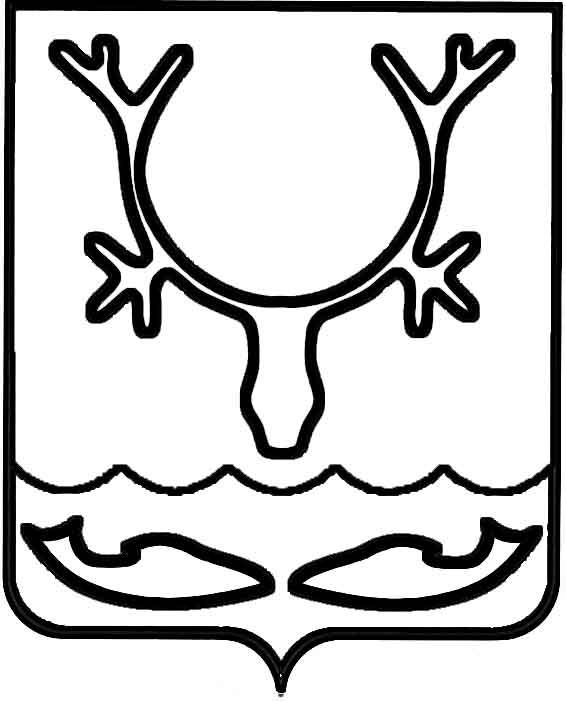 Администрация МО "Городской округ "Город Нарьян-Мар"ПОСТАНОВЛЕНИЕот “____” __________________ № ____________		г. Нарьян-МарОб утверждении Положения "О комиссии          по противодействию коррупции"В соответствии с Федеральным законом от 25 декабря 2008 года № 273-ФЗ        "О противодействии коррупции" Администрация МО "Городской округ "Город Нарьян-Мар"П О С Т А Н О В Л Я Е Т:Утвердить Положение о комиссии по противодействию коррупции (Приложение).Признать утратившим силу постановление Администрации МО "Городской округ "Город Нарьян-Мар" от 24.06.2009 № 1029.Настоящее постановление вступает в силу со дня принятия.ПриложениеУТВЕРЖДЕНОпостановлением Администрации МО"Городской округ "Город Нарьян-Мар"от 14.04.2014 № 1034ПОЛОЖЕНИЕО КОМИССИИ ПО ПРОТИВОДЕЙСТВИЮ КОРРУПЦИИI. Общие положенияКомиссия по противодействию коррупции в муниципальном образовании "Городской округ "Город Нарьян-Мар" (далее - Комиссия) образована в целях:-	осуществления в пределах своих полномочий деятельности, направленной           на противодействие коррупции в органах местного самоуправления муниципального образования "Городской округ "Город Нарьян-Мар" (далее - органы местного самоуправления);-	обеспечения защиты прав и законных интересов граждан, общества и государства от угроз, связанных с коррупцией;-	создания системы противодействия коррупции в деятельности органов местного самоуправления;-	повышения эффективности функционирования органов местного самоуправления за счет снижения рисков проявления коррупции;-	подготовки предложений по совершенствованию муниципального законодательства в области образования с точки зрения правового обеспечения противодействия коррупции.Деятельность Комиссии осуществляется в соответствии с Конституцией Российской Федерации, международными договорами Российской Федерации                в области противодействия коррупции, федеральными законами, указами и распоряжениями Президента Российской Федерации в области противодействия коррупции, Правительства Российской Федерации, иными нормативными правовыми актами.II. Порядок образования комиссииКомиссия образуется главой МО "Городской округ" "Город Нарьян-Мар".В состав комиссии входят: глава МО "Городской округ" Город Нарьян-Мар", его заместители или уполномоченные им лица, а также по согласованию представители правоохранительных органов, на период временного отсутствия которых в заседании комиссии могут принять участие уполномоченные представители, направленные руководителями этих органов, депутаты Совета городского округа и иные лица.Комиссия состоит из председателя, заместителя председателя, секретаря и членов комиссии. Председатель, заместитель, секретарь, члены комиссии                   при принятии решений обладают равными правами.Председательствующим на заседании комиссии является председатель или заместитель председателя комиссии.Для проведения экспертизы наиболее сложных правовых вопросов комиссия вправе привлекать в качестве независимых экспертов специалистов по вопросам, связанным с муниципальной службой, без указания персональных данных экспертов.Число независимых экспертов не должно составлять более одной четверти              от общего числа членов комиссии, независимые эксперты не являются членами комиссии и не вправе голосовать при принятии решений.Состав комиссии формируется таким образом, чтобы была исключена возможность возникновения конфликта интересов, который мог бы повлиять             на принимаемые комиссией решения.III. Полномочия КомиссииКомиссия в пределах своих полномочий:-	координирует реализацию Плана мероприятий по противодействию коррупции в муниципальном образовании "Городской округ "Город Нарьян-Мар" (далее - План);-	формирует и координирует антикоррупционную политику и осуществляет контроль за ее проведением;-	разрабатывает и реализует систему мер, направленных на ликвидацию (сокращение) условий, порождающих, провоцирующих и поддерживающих коррупцию во всех ее проявлениях;-	проводит работу по разъяснению муниципальным служащим органов местного самоуправления основных положений международного и федерального законодательства по противодействию коррупции, требований к служебному поведению муниципальных служащих, механизмов возникновения конфликтов интересов;-	взаимодействует с федеральными органами государственной власти, органами государственной власти субъектов Российской Федерации, органами местного самоуправления поселений района, организациями, общественными объединениями, со средствами массовой информации и запрашивает у них документы и иные материалы, необходимые для осуществления своей деятельности;-	анализирует решения, принимаемые органами местного самоуправления,            в целях выявления положений, способствующих возникновению и распространению коррупции;-	изучает, анализирует и обобщает поступающие в Комиссию документы и иные материалы о коррупции и противодействии коррупции и информирует муниципальных служащих о результатах этой работы;-	изучает отечественный и зарубежный опыт в области противодействия коррупции, готовит предложения по его использованию в деятельности органов местного самоуправления;-	организует и проводит совещания, семинары и иные мероприятия                  для достижения целей настоящего Положения.IV. Организация работы КомиссииЗаседания Комиссии проводятся по мере необходимости, но не реже одного раза в полгода. Заседания могут быть как открытыми, так и закрытыми.Заседание Комиссии проводит председатель Комиссии, а в его отсутствие            по его поручению – заместитель председателя Комиссии. На заседании секретарем Комиссии ведется протокол, который подписывается председательствующим. Решения Комиссии оформляются протоколом.Заседание Комиссии правомочно, если на нем присутствует более половины от общего числа членов Комиссии.Члены Комиссии обязаны присутствовать на ее заседаниях. О невозможности присутствовать на заседании Комиссии по уважительной причине член Комиссии заблаговременно информирует председателя Комиссии.Решение Комиссии принимается большинством голосов от общего числа членов Комиссии, присутствующих на заседании.Председатель Комиссии:-	организует работу Комиссии;-	созывает и проводит заседания Комиссии;-	представляет Комиссию в отношениях с федеральными органами государственной власти, органами государственной власти субъектов Российской Федерации, учреждениями и организациями.Член Комиссии добровольно принимает на себя обязательства                            о неразглашении сведений, затрагивающих честь и достоинство граждан, и другой конфиденциальной информации, которая рассматривается (рассматривалась)                 на заседаниях комиссии.Информация, полученная Комиссией в ходе рассмотрения вопроса, может быть использована только в порядке, предусмотренном федеральным законодательством об информации, информатизации и защите информации.1404.20141034Глава МО "Городской округ "Город Нарьян-Мар" Т.В.Федорова